Thank you for your interest in holding a private event at The Mash House.We have 2 private spaces that can be arranged to accommodate Hail and Farewells, Rehearsal Dinners, Private Birthdays, Intimate Wedding Dinners, Reunions Corporate and Pharmaceutical Functions, and much more!This package lists some key details about our private rooms and menus available. Seeking a type of menu not listed? Let us know and our from-scratch kitchen can work up a special menu just for your event. Please give us a call or send an email to Marilynn@TheMashHouse.com for more information. We look forward to helping make your event extraordinary!“Private Patio”This area holds up to 80 people and it is covered and enclosed. It is heated during colder months and slightly cooled in the summer. This space has a spending minimum to meet based on how long the room is occupied, though it must be reserved for a minimum of 2 hours. All food, beverage, and alcohol purchases go towards this spending minimum. If the spending minimum is reached, there is no additional room fee! This area features flat screen TVs that can be used for presentations or slide shows, a gas fireplace, and it can be arranged multiple ways to suit your needs.“PDR”This is our indoor private dining room which holds 30 to 40 people. This room must be reserved for at least 2 hours and has a flat hourly fee. The room features a fun chalk board where a special message can be written and shades that’s can be drawn to make the space feel extra private.Day Time EventsThe Mash House is not typically open during the week for lunch however we will open for private, contracted events with 40 or more guests. Day time events must conclude by 3pm. Day time events can utilize our Patio or our entire Main Dining Room.Plated OptionsFor up to 40 guests. All plated options include unlimited pepsi products, iced tea, and coffeeMenu A – Steak and Chicken Mixed Grill First Course: Mixed Green Salad with Croutons, Carrots, Cucumbers, and TomatoesEntrée : Grilled 6oz Sirloin paired with Chicken Breast (both proteins on plate)Served with Asparagus & Garlic Mashed PotatoesOptional  dessert:Mix of mini cheesecakes and butterscotch brownie bites, served family styleMenu B – Steak and Shrimp Mixed Grill First Course: Mixed Green Salad with Croutons, Carrots, Cucumbers, and TomatoesEntrée: Grilled 6oz Sirloin topped with Sautéed or Fried Shrimp.Served with Asparagus & Garlic Mashed Potatoes(Host selects if all shrimp will be sautéed or fried)Optional  dessert:Mix of mini cheesecakes and butterscotch brownie bites, served family styleMenu C – Traditional Selection First Course: Mixed Green Salad or Caesar SaladEntrée Selection:Herb Roasted Chicken, Asparagus & Garlic Mashed Potatoes	Grilled Salmon, Asparagus & Garlic Mashed Potatoes	Beef Option, Asparagus & Garlic Mashed Potatoes	Vegetarian Pasta	(Host selects if beef option will be a 12oz Ribeye or 10oz Herb Crusted Prime Rib) Optional  dessert:Mix of mini cheesecakes and butterscotch brownie bites, served family styleChildren’s Menus available for Kids 12 and under.Buffet OptionsFor 40 or more guests. All buffets (except for the appetizer buffet) include unlimited pepsi products, iced tea, and coffee.Buffet D – Build Your Own Burger Bar All Items on Buffet:6oz House ground cheese burger pattiesGrilled Chicken Breasts(Vegetarian and Cheese-less burgers on request)lettuce, tomato, onion, sweet pickles, mayo, ketchup, mustardCole SlawBaked Mac and CheeseOptional  dessert:Mix of mini cheesecakes and butterscotch brownie bites, served family styleBuffet E – Mash House BBQ All Items on Buffet:Sweet RollsPulled Pork with house-made BBQ SauceHerb Grilled Chicken BreastChef’s Choice PastaCole SlawGarlic Mashed PotatoesChef’s Choice VegetablesOptional  dessert:Mix of mini cheesecakes and butterscotch brownie bites, served family styleBuffet F – Traditional Buffet All Items on Buffet:Mixed Green SaladHerb Roasted ChickenMeatloafBaked Lemon Pepper White FishGarlic Mashed PotatoesChef’s Choice VegetablesOptional  dessert:Mix of mini cheesecakes and butterscotch brownie bites, served family styleBuffet G – Prime Rib Carving Station All Items on Buffet:Mixed Green SaladHerb Roasted ChickenShrimp & GritsSlow-roasted, Herb-crusted Prime Rib (hand-cut by a chef on buffet line)Au Jus SauceGarlic Mashed PotatoesChef’s Choice VegetablesOptional  dessert:Mix of mini cheesecakes and butterscotch brownie bites, served family styleBuffet H – Appetizer Buffet   not to be expected as a full meal, more for a light social eventAll Items on Buffet:Buffalo Wings marinated in our Copper Head Red AlePulled BBQ Pork Loaded Potato SkinsBruschetta with Parmesan Herb Flat BreadCorn Tortilla ChipsArtichoke and Spinach DipHouse-made Beer QuesoOptional  dessert:Mix of mini cheesecakes and butterscotch brownie bites, served family styleChildren’s Menus available for Kids 12 and under.Appetizer List Select 2 types of appetizers to be served before your dinner for an additional price.PatioCovered, Enclosed, Heated, Sliding Open Panels, Fire Place, Flat Screen TVs. Room can be configured many ways.Holds a maximum of 60-80.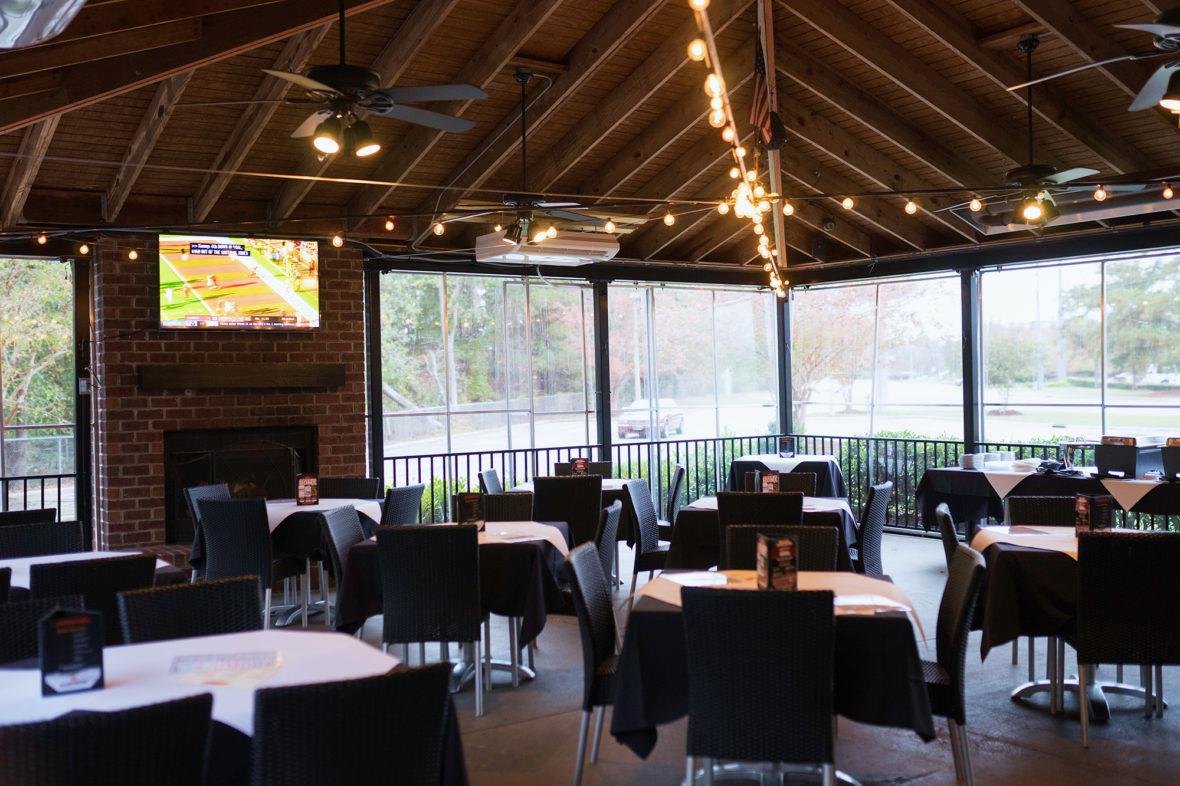 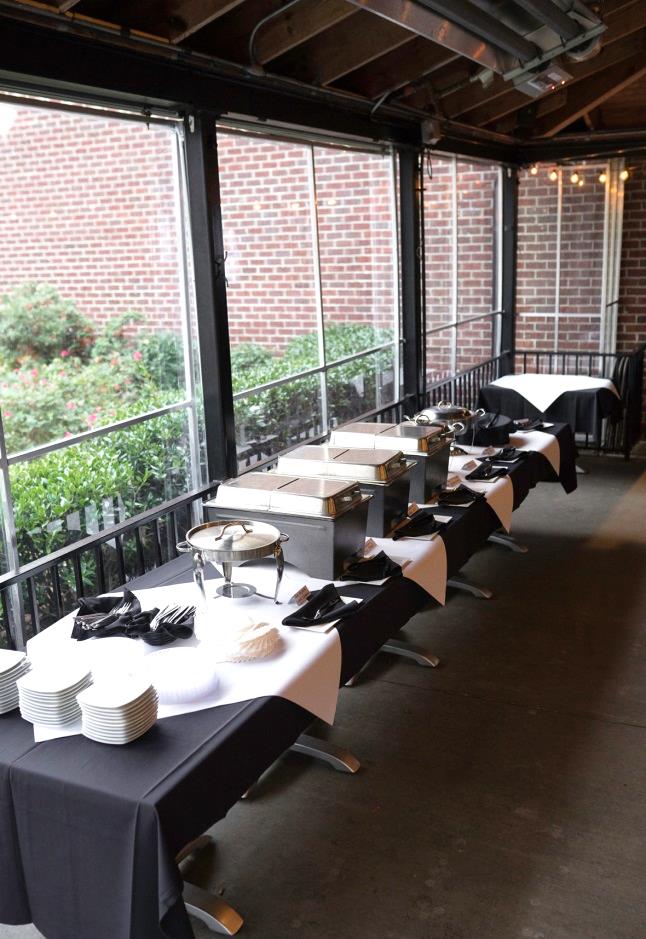 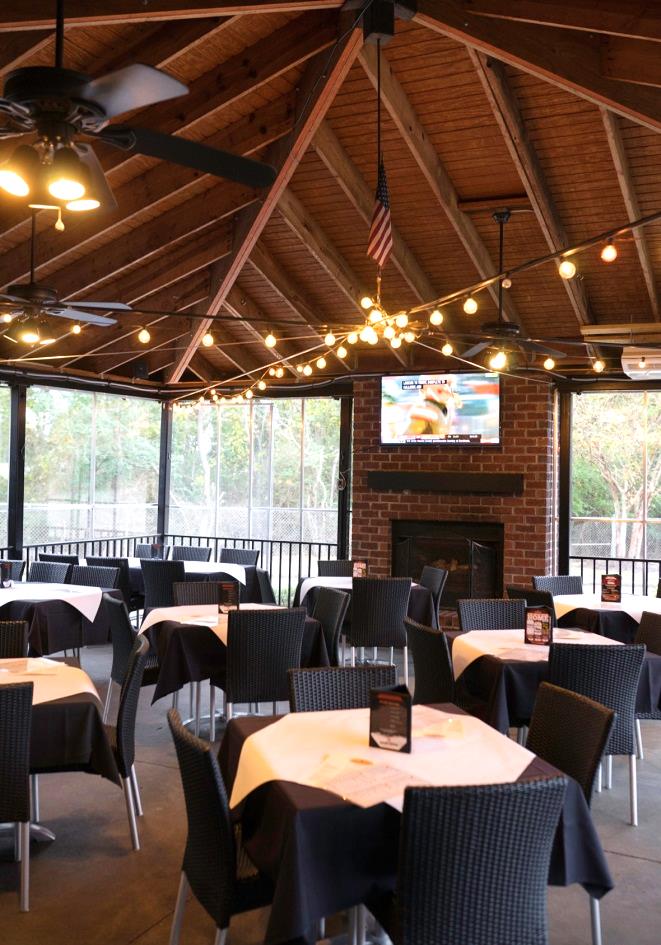 Patio Continued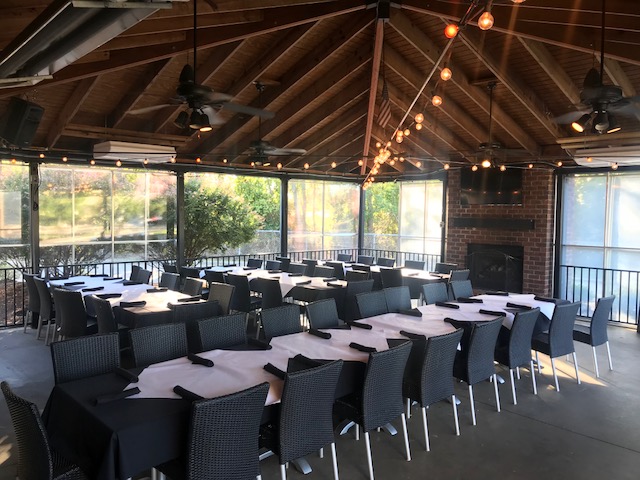 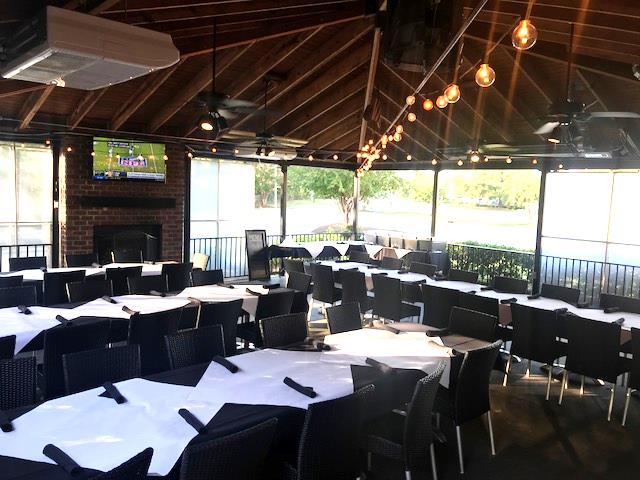 “PDR”Indoor Dining Room, Glass Windows to dining room can be covered with shades.                    Chalk board massage board on wall. Holds a maximum of 40 people. 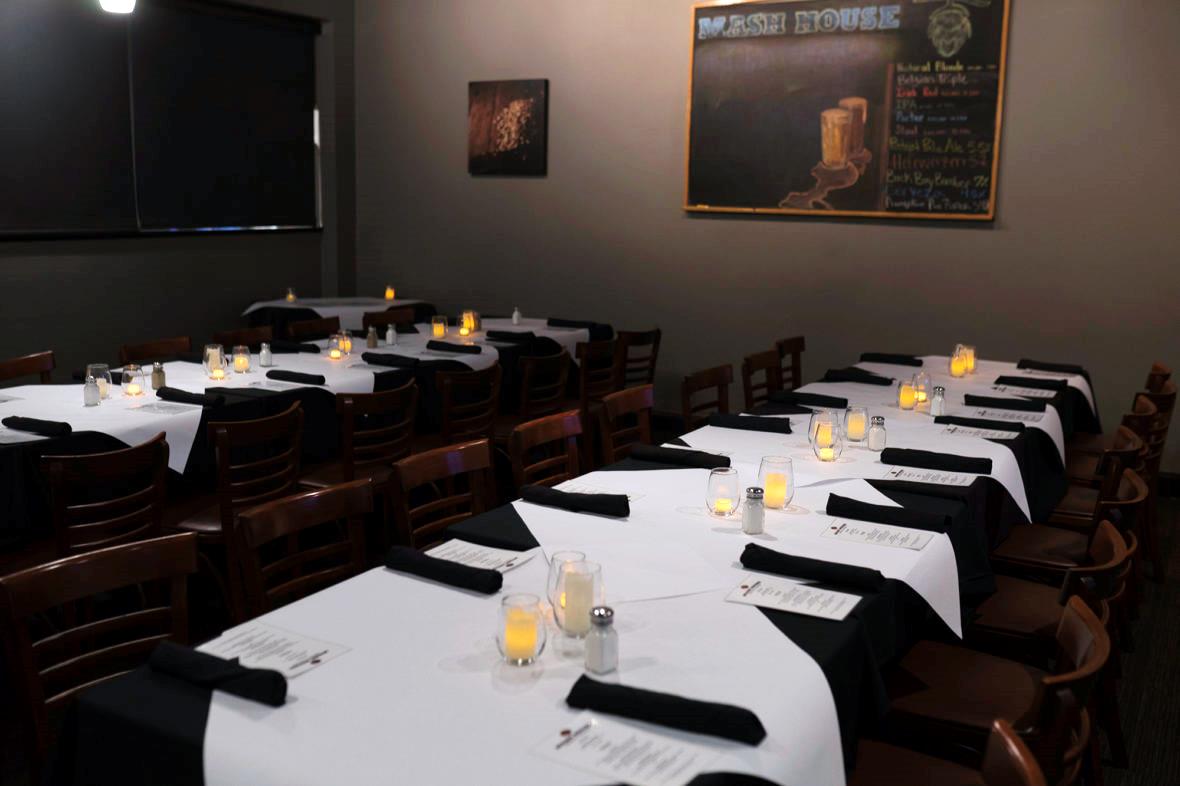 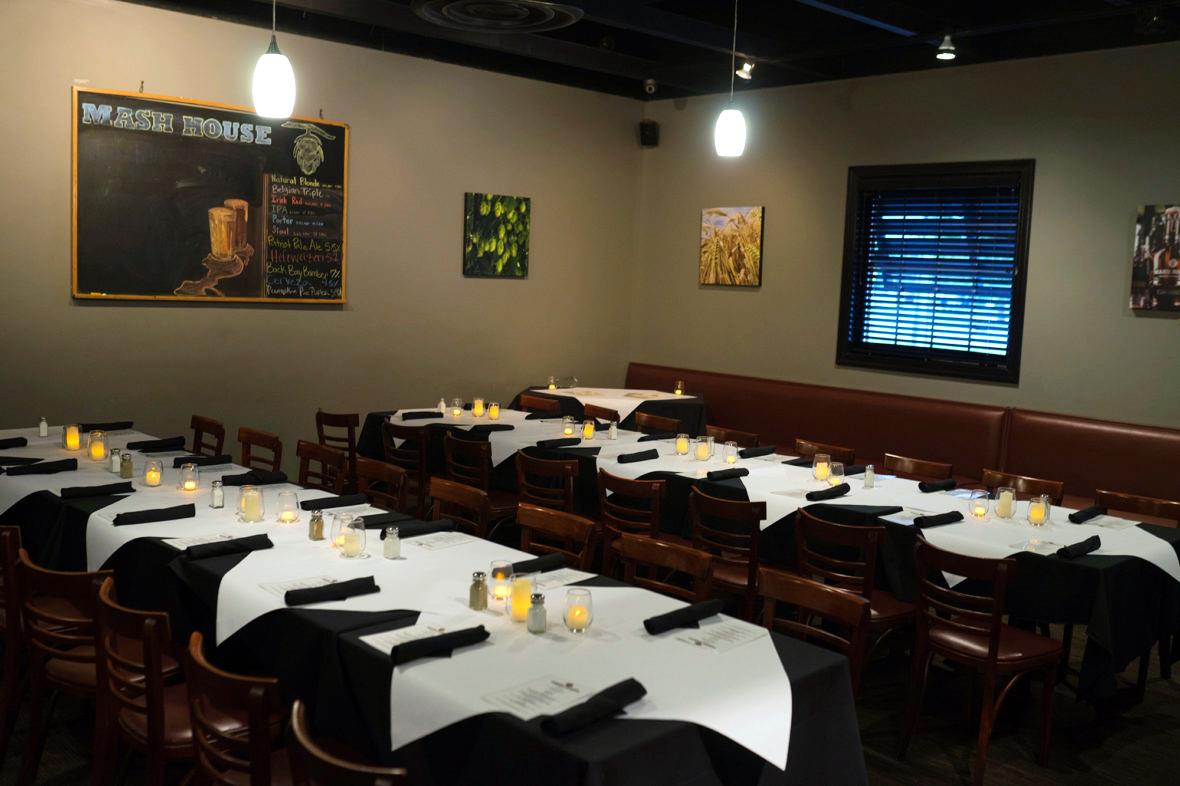 “PDR” Continued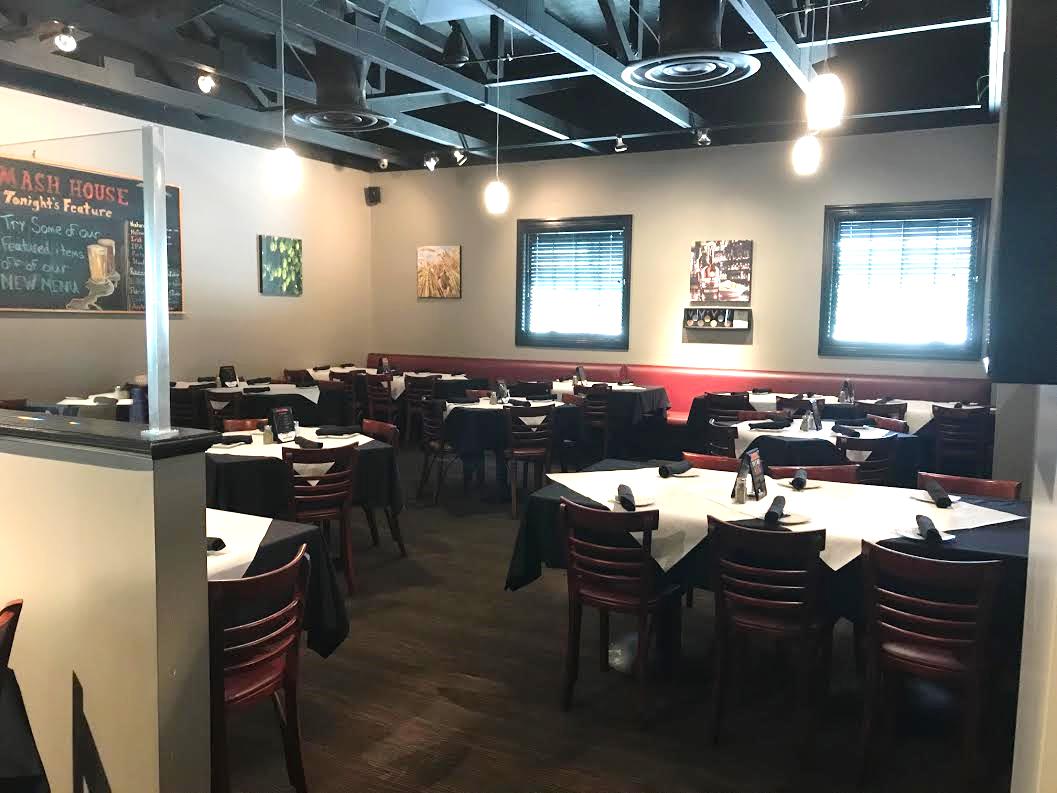 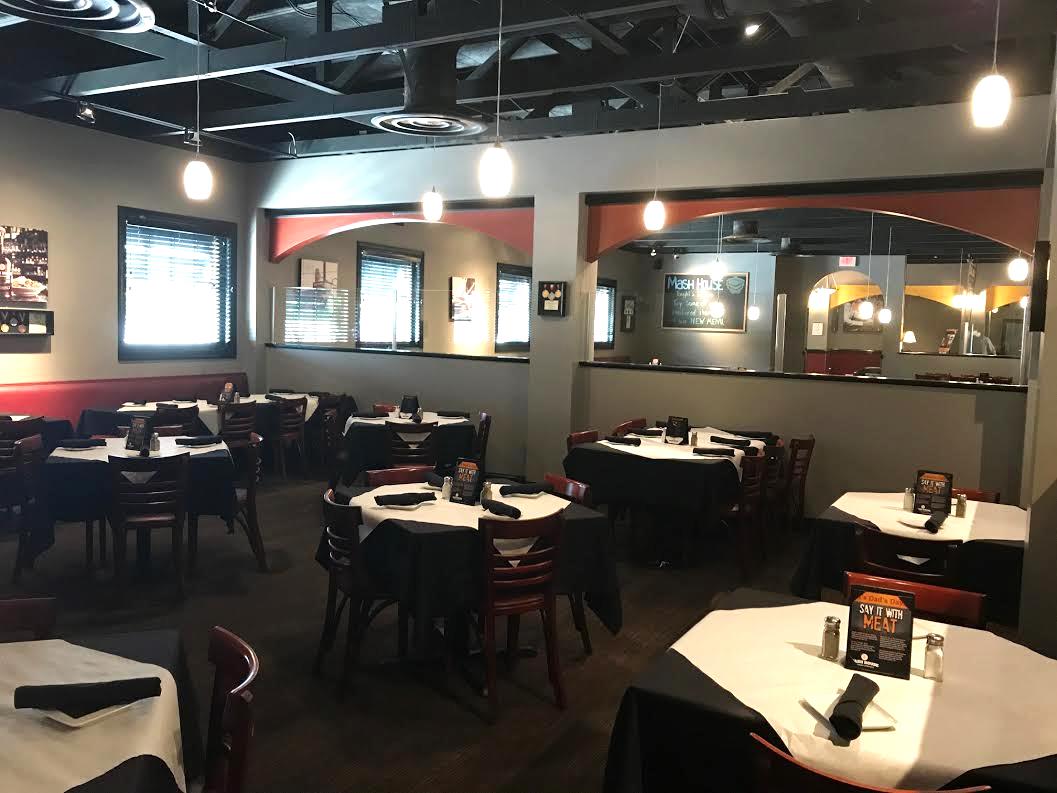 